South KoreaSouth KoreaSouth KoreaSouth KoreaMay 2029May 2029May 2029May 2029SundayMondayTuesdayWednesdayThursdayFridaySaturday12345Children’s Day67891011121314151617181920212223242526Buddha’s Birthday2728293031NOTES: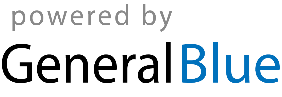 